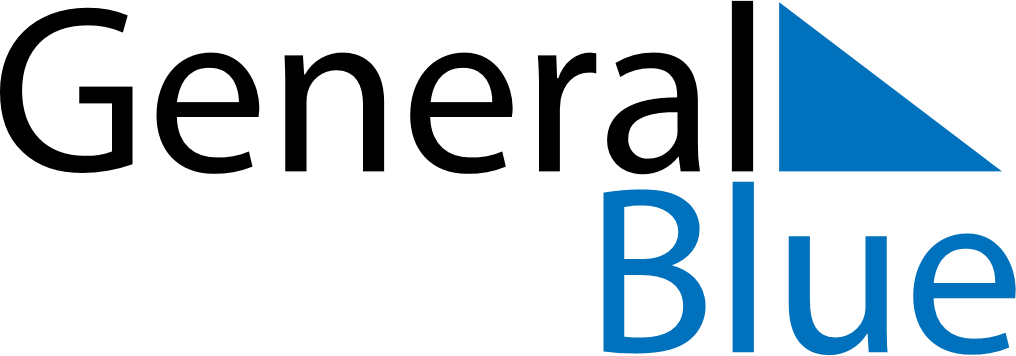 February 2027February 2027February 2027JamaicaJamaicaSundayMondayTuesdayWednesdayThursdayFridaySaturday12345678910111213Ash Wednesday141516171819202122232425262728